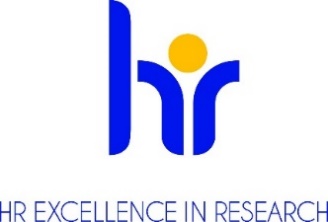 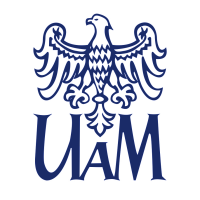 PROREKTOR KIERUJĄCY SZKOŁĄ DZIEDZINOWĄNAUK ŚCISŁYCHUNIWERSYTETU IM. ADAMA MICKIEWICZA W POZNANIUOGŁASZAKONKURSna stanowisko adiunktana Wydziale ChemiiPodstawowe informacjeNr referencyjny konkursu (reference number): konkurs_3_WCH_adiunkt_1_2024Dyscyplina naukowa (research field): nauki chemiczneWymiar czasu pracy (job status) (hours per week) i liczba godzin pracy w tygodniu w zadaniowym systemie czasu pracy: pełny etat, 40 godzin w tygodniuPodstawa nawiązania stosunku pracy i przewidywany czas zatrudnienia (type of contract): umowa o pracę na czas określony dwóch lat z możliwością przedłużenia. Przewidywany termin rozpoczęcia pracy (envisaged job starting date): 01.10.2024Miejsce wykonywania pracy (work location): Wydział Chemii, ul. Uniwersytetu Poznańskiego 8, 61-614 PoznańTermin, forma i miejsce złożenia aplikacji: (application deadline and how to apply)Dokumenty należy przesłać do Biura Obsługi Wydziału: Wydział Chemii, Uniwersytet im. Adama Mickiewicza w Poznaniu, ul. Uniwersytetu Poznańskiego 8, 61-614 Poznań oraz drogą elektroniczną na adres: depchem@amu.edu.pl. Na dokumentach należy podać numer referencyjny konkursu. Termin składania dokumentów upływa w dniu 15.04.2024Wymagane dokumenty (required documents)Zgłoszenie kandydata do konkursu;Curriculum Vitae;Dyplomy lub zaświadczenia wydane przez uczelnie potwierdzające wykształcenie 
i posiadane stopnie lub tytuł naukowy (w przypadku stopni naukowych uzyskanych za granicą - dokumenty muszą spełniać kryteria równoważności określone w art. 328 ustawy z dnia 20 lipca 2018 roku Prawo o szkolnictwie wyższym i nauce, Dz.U. z 2023 r. poz. 742 tekst jednolity ze zmianami);  Wykaz osiągnięć naukowych, organizacyjnych i dydaktycznych; w tym 
- wykaz publikacji z określeniem i uzasadnieniem procentowego wkładu kandydata wraz z przypisaniem każdej publikacji 5-letniego IF z roku opublikowania oraz percentyla z bazy Scopus.  - wykaz ewentualnych patentów i zgłoszeń patentów (numer, rok, tytuł, autorzy);- informacja o odbytych stażach naukowych z podaniem czasu trwania stażu; 
- informacja (potwierdzona odpowiednim pismem lub wydrukiem z bazy danych) 
o uzyskanych grantach i złożonych wnioskach o finansowanie badań naukowych 
z określeniem rodzaju grantu oraz charakteru udziału (kierownik, główny wykonawca). Opis najważniejszego osiągnięcia naukowego (maks. 2 strony znormalizowanego maszynopisu);Opis planów naukowych w perspektywie 4-letniej, w formie przypominającej opis skrócony wniosku grantowego (maks. 5 stron znormalizowanego maszynopisu), ze szczególnym wskazaniem na elementy będące nową tematyką badawczą. Opis musi zawierać analizę możliwości realizacji planów na Wydziale Chemii UAM (istniejące zespoły, zasoby aparaturowe).Opinie o działalności naukowej i dydaktycznej kandydata/ki przesłane bezpośrednio do Biura Dziekana przez dwie osoby ze stopniem doktora habilitowanego lub tytułem profesora (dopuszcza się opinie osób pracujących na równoważnym stanowisku za granicą). Zgoda na przetwarzanie danych osobowych następującej treści: Zgodnie z art. 6 ust.1 lit a ogólnego rozporządzenia o ochronie danych osobowych z dnia 27 kwietnia 2016 r. (Dz. U. UE L 119/1 z dnia 4 maja 2016 r.) wyrażam zgodę na przetwarzania danych osobowych innych niż: imię, (imiona) i nazwisko; imiona rodziców; data urodzenia; miejsce zamieszkania (adres do korespondencji); wykształcenie; przebieg dotychczasowego zatrudnienia, zawartych w mojej ofercie pracy dla potrzeb aktualnej rekrutacji.";Warunki konkursu określone przez komisję konkursową Określenie kwalifikacji: (researcher profile) zgodnie z wytycznymi Euraxess R 1 naukowiec nieposiadający stopnia doktora 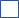  R 2 naukowiec ze stopniem doktora 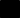  R 3 samodzielny naukowiec  R 4 doświadczony samodzielny naukowiec Opis oferty pracy (offer description) Prowadzenie badań naukowych w dziedzinie nauk chemicznych, prowadzenie zajęć dydaktycznych w zakresie wyznaczonym przez Dziekana Wydziału Chemii – w szczególności na kierunku chemia, specjalność chemia kosmetyczna. Oczekujemy, że kandydat będzie aktywnie prowadził samodzielnie oryginalne projekty naukowe, także pozyskując na ich finansowanie środki z agencji grantowych. Po 18 miesiącach przewiduje się weryfikację osiągnięć dydaktycznych i badawczych. Istotną składową będzie też ocena złożonych aplikacji o przyznanie środków finansowych na realizację projektów badawczych. Pozytywna ocena komisji spowoduje przedłużenie zatrudnienia o dalsze dwa lata. Po ponownej ocenie możliwie będzie zatrudnienie na czas nieokreślony.Bezwzględną przesłanką możliwości przedłużenia zatrudnienia będzie stosowanie się do zaleceń Dziekana w zakresie wykonywanej dydaktyki (pozytywna opinia odpowiedniego kierownika Laboratorium dydaktycznego).Wymagania i kwalifikacje (requirments and qualifications)Do konkursu mogą przystąpić osoby, spełniające wymogi określone w art. 113 ustawy z dnia 20 lipca 2018 roku Prawo o szkolnictwie wyższym i nauce (Dz.U. z 2023 r. poz. 742 tekst jednolity ze zmianami) oraz spełniające następujące wymagania:stopień doktora nauk chemicznych lub pokrewnych (fizycznych, biologicznych)znaczący dorobek naukowy w dziedzinie nauki chemiczneplany naukowe – w szczególności rozwinięcie nowej tematyki badawczej, stworzenie zespołuWymagania językowe (required languages)język polski – biegła w mowie i piśmie znajomość języka polskiego język angielski – bardzo dobra znajomość języka angielskiego, potwierdzona certyfikatem na poziomie co najmniej B2 (egzamin doktorski uważny jest za równoważny); nie dotyczy kandydatów, dla których angielski jest językiem rodzimym;Wymagane doświadczenie badawcze, badawczo-dydaktyczne lub dydaktyczne (required research experience)Dorobek publikacyjny w zakresie nauk chemicznych, w tym zwłaszcza w zakresie chemii kosmetycznej. 
Dodatkowe kryteria (niespełnienie nie wyklucza):Tematyka rozprawy doktorskiej z zakresu chemii kosmetycznej.Udokumentowany dorobek naukowy w zakresie chemii kosmetycznej.Udokumentowana informacja na temat uzyskanych patentów i zgłoszeń patentowych.Doświadczenie w realizacji zadań badawczych w ramach projektów finansowanych przez NCN i/lub NCBR i/lub FNP.Znajomość technik wykorzystywanych do badań fizykochemicznych, badań stabilności oraz analizy instrumentalnej produktów kosmetycznych, m.in. badanie stabilności metodą wielokrotnego rozpraszania światła (MLS), wysokosprawna chromatografia cieczowa (HPLC).Wiedza z zakresu badań in vivo (aplikacyjno-aparaturowych) produktów kosmetycznych oraz nieinwazyjnych metod oceny parametrów skóry z wykorzystaniem specjalistycznej aparatury (Corneometer® CM 825, Tewameter® TM 300, MoistureMap MM 100, Mexameter® MX 18, Skin-Colorimeter® CL 400, Cutometer® CM 825, Visioscan® VC 98, Visioline® VL 650, Ultrascan UC 22, Skin-pH-Meter® pH 905).Doświadczenie w otrzymywaniu i charakterystyce nanocząstek lipidowych z wykorzystaniem metod HSH (homogenizacji z wykorzystaniem homogenizatora wysokoobrotowego) oraz HPH (homogenizacji wysokociśnieniowej), ze szczególnym uwzględnieniem nośników lipidowych opartych na emulsji wielokrotnej (W/O/W) przeznaczonych do celów kosmetycznych.Doświadczenie w prowadzeniu zajęć dydaktycznych z przedmiotów chemicznych, zwłaszcza na kierunku chemia, specjalność chemia kosmetyczna.Udokumentowana aktywność dydaktyczna, np. autorstwo skryptu, pomocnicze promotorstwo doktoratów, opieka nad pracami dyplomowymi studentów studiów licencjackich i magisterskich.Działalność promocyjna na rzecz Uczelni, m.in. zajęcia oferowane w ramach Uniwersytetu Otwartego, udział w przedsięwzięciach typu Noc Naukowców, Festiwal Nauki i Sztuki.Benefity (benefits)atmosfera szacunku i współpracywspieranie pracowników z niepełnosprawnościamielastyczny czas pracydofinansowanie nauki językówdofinansowanie szkoleń i kursówdodatkowe dni wolne na kształcenieubezpieczenia na życieprogram emerytalnyfundusz oszczędnościowo – inwestycyjnypreferencyjne pożyczkidodatkowe świadczenia socjalnedofinansowanie wypoczynkudofinansowanie wakacji dzieci„13” pensjaKryteria kwalifikacyjne (eligibility criteria) Kompetencje naukowe (udokumentowany dorobek publikacyjny, kierowanie i uczestnictwo w projektach badawczych finansowanych ze źródeł zewnętrznych, udział w konferencjach naukowych, przedłożony plan badawczy).Kompetencje dydaktyczne (prowadzone zajęcia dydaktyczne, zgodność́ profilu dydaktycznego kandydata z profilem jednostki).Współpraca z otoczeniem (opracowane raporty, ekspertyzy, popularyzacja nauki).Przebieg procesu wyboru (selection process) Rozpoczęcie prac komisji konkursowej nie później niż 14 dni po upływie daty złożenia dokumentów.Ocena formalna złożonych wniosków.  W przypadku braku wymaganych dokumentów, wezwanie do uzupełnienia dokumentacji lub dostarczenia dodatkowych dokumentów.Wybranie kandydatów do etapu rozmów.Rozmowa z wybranymi kandydatami.Komisja ma prawo wystąpić o sporządzenie recenzji zewnętrznych dorobku kandydatów bądź poprosić kandydatów o przeprowadzenie zajęć dydaktycznych z możliwością ich oceny przez komisję.Ogłoszenie wyników przez przewodniczącego komisji konkursowej oraz poinformowanie kandydatów o rozstrzygnięciu. Informacja zawierać będzie uzasadnienie oraz wskazanie mocnych i słabych stron kandydatów. Wraz z informacją kandydatom odesłane zostaną również złożone dokumenty.Perspektywy rozwoju zawodowegoWybrany kandydat będzie miał możliwość:-	rozwoju działalności badawczej zgodnie z własnymi zainteresowaniami; -	doskonalenia umiejętności dydaktycznych z uwzględnieniem wykorzystania nowoczesnych narzędzi multimedialnych, w tym w zakresie kształcenia zdalnego; -	rozwijania współpracy z innymi ośrodkami naukowymi;-	aplikowania i uczestniczenia w grantach badawczych przy wsparciu wykwalifikowanego personelu UAM;-	odbycia stażów w uczelniach polskich i zagranicznych;-	aktywnego uczestniczenia w wydarzeniach związanych z funkcjonowaniem Wydziału;-	awansu naukowego w ramach struktury zatrudnienia w zależności od osiągnięć naukowych, dydaktycznych oraz organizacyjnych.Klauzula informacyjna RODO :Zgodnie z art. 13 ogólnego rozporządzenia o ochronie danych osobowych z dnia 27 kwietnia 2016 r. (Dz. Urz. UE L 119 z 04.05.2016) informujemy, że:Administratorem Pani/Pana danych osobowych jest Uniwersytet im. Adama Mickiewicza  w Poznaniu 
z siedzibą: ul. Henryka Wieniawskiego 1, 61 - 712 Poznań.Administrator danych osobowych wyznaczył Inspektora Ochrony Danych nadzorującego prawidłowość przetwarzania danych osobowych, z którym można skontaktować się za pośrednictwem adresu 
e-mail: iod@amu.edu.pl.Celem przetwarzania Pani/ Pana danych osobowych jest realizacja procesu rekrutacji na wskazane stanowisko pracy.Podstawę prawną do przetwarzania Pani/Pana danych osobowych stanowi Art. 6 ust. 1 lit. a ogólnego rozporządzenia o ochronie danych osobowych z dnia 27 kwietnia 2016 r. oraz  Kodeks Pracy z dnia 
26 czerwca 1974 r. (Dz.U. z 1998r. N21, poz.94 z późn. zm.).Pani/Pana dane osobowe przechowywane będą przez okres 6 miesięcy od zakończenia procesu rekrutacji.Pani/Pana dane osobowe nie będą udostępniane innym podmiotom, za wyjątkiem podmiotów upoważnionych na podstawie przepisów prawa. Dostęp do Pani/Pana danych będą posiadać osoby upoważnione przez Administratora do ich przetwarzania w ramach wykonywania swoich obowiązków służbowych.Posiada Pani/Pan prawo dostępu do treści swoich danych oraz z zastrzeżeniem przepisów prawa, prawo do ich sprostowania, usunięcia, ograniczenia przetwarzania, prawo do przenoszenia danych, prawo do wniesienia sprzeciwu wobec przetwarzania, prawo do cofnięcia zgody w dowolnym momencie.Ma Pani/Pan prawo do wniesienia skargi do organu nadzorczego – Prezesa Urzędu Ochrony Danych Osobowych, ul. Stawki 2, 00 – 193 Warszawa.Podanie danych osobowych jest obligatoryjne w oparciu o przepisy prawa, w pozostałym zakresie jest dobrowolne.Pani/ Pana dane osobowe nie będą przetwarzane w sposób zautomatyzowany i nie będą poddawane profilowaniu.